​Если ты любишь сидеть в Интернете, запомни эти правила безопасности!Вы должны это знать:При регистрации на сайтах, старайтесь не указывать личную информацию, т.к. она может быть доступна незнакомым людям. Так же, не рекомендуется размещать свою фотографию, давая, тем самым, представление о том, как вы выглядите, посторонним людям.Используйте веб-камеру только при общении с друзьями. Проследите, чтобы посторонние люди не имели возможности видеть ваш разговор, т.к. он может быть записан.Нежелательные письма от незнакомых людей называются «Спам». Если вы получили такое письмо, не отвечайте на него. В случае, если Вы ответите на подобное письмо, отправитель будет знать, что вы пользуетесь своим электронным почтовым ящиком и будет продолжать посылась вам спам.Если вам пришло сообщение с незнакомого адреса, его лучше не открывать. Подобные письма могут содержать вирусы.Если вам приходят письма с неприятным и оскорбляющим вас содержанием, если кто-то ведет себя в вашем отношении неподобающим образом, сообщите об этом.Не желательно размещать персональную информацию в Интернете.Персональная информация — это номер вашего мобильного телефона, адрес электронной почты, домашний адрес и фотографии вас, вашей семьи или друзей. Если вы публикуете фото или видео в интернете — каждый может посмотреть их.Не отвечайте на Спам (нежелательную электронную почту).Не открывайте файлы, которые прислали неизвестные Вам людей. Вы не можете знать, что на самом деле содержат эти файлы – в них могут быть вирусы или фото/видео с «агрессивным» содержанием.Не добавляйте незнакомых людей в свой контакт лист в IM (ICQ, MSN messenger и т.д.)Помните, что виртуальные знакомые могут быть не теми, за кого себя выдают.Если рядом с вами нет родственников, не встречайтесь в реальной жизни с людьми, с которыми вы познакомились в Интернете. Если ваш виртуальный друг действительно тот, за кого он себя выдает, он нормально отнесется к вашей заботе о собственной безопасности!Никогда не поздно рассказать взрослым, если вас кто-то обидел.​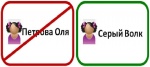 ​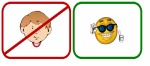 ​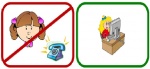 ​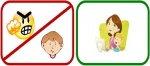 ​Не указывай настоящее
имя и фамилию.
Придумай себе НИК​Не размещай на сайтах свои фотографии.
Пользуйся аватаркой или картинками​Не говори никому свой адрес и номер телефона.
Общайся только в Интернете.​Не встречайся с людьми, которых ты знаешь только по Интернету.
Если кто-то приглашает тебя встретиться или оскорбляет тебя - срочно расскажи об этом родителям